Contactgegevens schoolOnderwijskundig concept van de schoolWaarde en TrotsFeiten en aantallen
Uitstroom van leerlingen naar SBO/SOExtra ondersteuning binnen de basisschoolDe Kring biedt leerlingen verlengde instructie in de stamgroep. Daarnaast is er op beide locaties onderwijsassistentie beschikbaar. Er is ook begeleiding binnen de basisondersteuning met begeleiding van Ambulant Begeleiders van het Samenwerkingsverband ZOUT, Centrum Jeugd en Gezin, begeleiding vanuit de 4 clusters, het ICU voor dyslexiebegeleiding ( ED) beschikbaar. Daarnaast werkt school samen met KANS in onderwijs voor individuele begeleiding van leerlingen.Het programma BOUW is beschikbaar voor leerlingen waarvan het leesonderwijs extra begeleiding vraagt. De school werkt met tutoren uit de Bovenbouw. Deze tutoren lezen 2x per week 20 minuten met een leerling; ouders lezen 1x per week thuis met BOUW met hun kind. BOUW wordt ingezet in de leerjaren 2, 3 en 4.De Kring werkt met het computerprogramma Alinea voor leerlingen met dyslexie. Het programma Bareka wordt ingezet om te analyseren welke rekenbouwstenen wel of niet beheerst worden. Voor leerlingen met AD(H)D en of aandachtsproblemen wordt Beter bij de Les aangeboden.Vanaf 1 juni 2022 is Levelwerk ingezet voor leerlingen die meer aanbod nodig hebben naast de differentiatiemogelijkheden dat het computerprogramma Snappet biedt.Basisondersteuning Basistoezicht 4-12-2013De kwaliteit van het onderwijs op cbs 'De Kring', loc. Akkerweg in Driebergen-Rijsenburg is voldoende. 
Er vindt in principe voor de periode van één jaar geen verder toezicht plaats. Wij hebben geen aanwijzingen dat er belangrijke tekortkomingen zijn in de kwaliteit van het onderwijs. Schooljaar 2019-2020 en 2020-2021In schooljaar 2019-2020 en 2020-2021 zijn er gesprekken gevoerd met de Onderwijsinspectie waarbij de Inspectie het vertrouwen heeft uitgesproken in de aanpak van het verbeterplan op de Kring.	Verificatieonderzoek juni 2022 De Inspectie van het onderwijs heeft een verificatie onderzoek gedaan waar bij de kwaliteit op de Kring als voldoende werd beoordeeldNiveau van basisondersteuning  (zelfbeoordeling school)Extra OndersteuningG. Ontwikkeling en ambitiesH. Grenzen aan het onderwijsDe ambitie van de school is om kinderen in de buurt naar school te laten gaan en hen het onderwijs te bieden dat zij nodig hebben. Tegelijkertijd houdt dit in dat wij als school ook rekening moeten houden met de kinderen die al op school zitten. Hieronder beschrijven wij welke leerlingen wij op dit moment niet de ondersteuning kunnen bieden die nodig is en derhalve niet kunnen aannemen.Wij kunnen met de huidige formatie, middelen en expertise geen passend onderwijs bieden aan leerlingen met een ernstig fysieke handicap. Als er veel verzorging en/of medische handelingen nodig zijn, kunnen we dat niet bieden zonder extra ondersteuning. Kinderen die niet zelfredzaam zijn ( niet zindelijk, hulp nodig bij het eten en aan-en uitkleden). Er is externe ondersteuning nodig om hen op school te kunnen begeleiden.Kinderen die niet in staat zijn te communiceren met hun omgeving ( leerkracht, groepsgenoten, medewerkers).Leerlingen die door hun gedrag de veiligheid van andere kinderen in gevaar brengen kunnen wij niet de ondersteuning bieden die zij nodig hebben.Leerlingen met een Toelaatbaarheid Verklaring ( TLV) of een intensief arrangement cluster 1, 2, 3 of 4 kunnen wij niet de benodigde expertise en begeleiding bieden.Leerlingen, die een advies van betrokken instanties hebben om een andere vorm van onderwijs te volgen.Wij kunnen groepen tot maximaal 28 leerlingen formeren om in de ondersteuningsbehoeften van de leerlingen te kunnen voorzien. In heel uitzonderlijke gevallen kunnen we hiervan afwijken.Leerlingen waarvan ouders niet willen meewerken aan onderzoek om de ondersteuningsbehoefte van hun kind in kaart te brengen.Leerlingen waarvan de ouders niet de christelijke identiteit van de school respecteren.In het algemeen kunnen we op dit moment niet meer dan één leerling met een individueel arrangement per groep begeleiden. Daarnaast bieden we aan veel leerlingen ondersteuning binnen de stamgroep.Voor elke leerling die bij de school wordt aangemeld en een specifieke ondersteuningsbehoefte heeft onderzoeken wij de mogelijkheid of wij deze kunnen bieden in het kader van de Zorgplicht en hanteren hiervoor een termijn van 6 weken ( in uitzonderlijke gevallen wordt deze termijn met 2 weken verlengd). Mocht onze school de zorg niet kunnen bieden, dan bekijkt de school waar deze hulp wel geboden kan worden en biedt de ouders begeleiding naar een passende onderwijsplek/ setting voor hun kind. De ouders/verzorgers krijgen een schriftelijke onderbouwing van het besluit om niet tot plaatsing over te gaan.NaamCBS de KringStraat + huisnummerSparrenlaan 29 en Akkerweg 40Postcode en plaats3971 PV Driebergen / 3972 AC DriebergenBrin nummer08VGTelefoonnummer (algemeen)0343-514459/ 0343-514439E-mailadres (algemeen)directie@dekringdriebergen.nlBeschrijving van de specifieke invloed van het onderwijsconcept op de ondersteuningsmogelijkheden, wanneer dit essentieel of onderscheidend is.Christelijke Jenaplanschool ‘de Kring” is een school gelegen in Driebergen. De school heeft twee locaties, te weten Sparrenlaan en Akkerweg. De Sparrenlaan ligt in de wijk bij de Loolaan.  De Akkerweg ligt aan de andere kant van Driebergen. De Kring valt onder het bestuur “De Oorsprong”. Dit bestuur heeft in totaal 7 basisscholen onder zich in Driebergen, Doorn en Wijk bij Duurstede. “De Oorsprong” is op 1 januari 2005 ontstaan uit een fusie van de christelijke schoolverenigingen uit Doorn, Driebergen en Wijk bij Duurstede. “De Oorsprong” is een stichting. Het bestuur is eindverantwoordelijk voor de scholen, maar heeft de praktische uitwerking gemandateerd aan de schoolleiding.Christelijke Jenaplanschool ‘de Kring’ maakt deel uit van het Samenwerkingsverband ZOUT ( Zuidoost Utrecht)..De school gaat uit van het Jenaplan-concept. De school heeft 2-jarige stamgroepen onderbouw en bovenbouw; groep 1-2, groep 3-4, groep 5-6 en groep 7-8. Locatie Akkerweg heeft 4 stamgroepen, locatie Sparrenlaan 8.Bij het  Jenaplanonderwijs staat wereldoriëntatie centraal. De school maakt daarnaast ruimte in het onderwijsprogramma voor Kunst Centraal en natuureducatie van “de Boswerf”.Op de Kring wordt het onderwijs programmagericht aangeboden voor de instrumentale vakken. Bij wereldoriëntatie wordt zoveel mogelijk thematisch, samenhangend en adaptief onderwijs aan de leerlingen aangeboden. De school gebruikt eigentijdse methoden voor de hoofdvakken (taal, spelling, begrijpend lezen, technisch lezen en schrijven). Werken vanuit wereldoriëntatie vormt in theorie de basis voor ons onderwijsaanbod. In de groepen 1-2 wordt gewerkt met een themaplanner, waarbij de kerndoelen van het SLO de basis zijn. In de leerjaren 3 t/m 8 wordt met  diverse methoden gewerkt. Vanaf het voorjaar van 2022 werken de leerlingen met Snappet; een digitale, adaptieve lesmethode voor rekenen & wiskunde, taal en spelling. School zorgt ervoor, dat alle leerlingen een device ter beschikking hebben. Voor de instructielessen wordt het model EDI 2.0 ingezet in de leerjaren 1 t/m 8.Op dit moment ( 1 september 2022) telt de school 268 leerlingen verdeeld over 12 stamgroepen. De school staat voor onderwijs gericht op het leggen van een basis voor zelfredzaamheid en autonomie in de toekomstige maatschappij. Het team werkt op een professionele manier samen om het aanbod op school naar een steeds hoger niveau te brengen. De relatie met ouders kenmerkt zich door een gelijkwaardige en niet-vrijblijvende samenwerking. Ouders en school werken vanuit een gezamenlijke verantwoordelijkheid aan de (school)ontwikkeling van het kind.Beschrijving van datgene rond passend onderwijs waar je als school trots op bent, waar je school door gekenmerkt wordt.De locatie Sparrenlaan staat in een buurt met duurdere koopwoningen binnen de gemeente Driebergen; op de locatie Akkerweg zijn er meer gezinnen, die in sociale huurwoningen wonen. De school telt veel leerlingen met hoger opgeleide ouders van autochtone afkomst. Op de locatie Akkerweg is sprake van meer diversiteit.De school ziet het als een uitdaging om de kinderen binnen de school een gevoel van veiligheid, vertrouwen en plezier te geven. Ontwikkeling kan alleen plaatsvinden als kinderen zich veilig en vertrouwd voelen op school. Het team heeft een goed zicht op het thuismilieu van de leerlingen en weet veel van de opvoedingssituatie van de kinderen. Dit maakt dat de leerkrachten in staat zijn om verbinding te leggen met de leerlingen in hun stamgroep en hen het onderwijs te bieden dat aansluit bij hun mogelijkheden. Zij dagen de leerlingen uit om over hun eigen grenzen heen te kijken en maken daarbij de wereld van de kinderen groter. Door de leerlingen iedere dag weer nieuwe kansen te geven en uitdagingen te bieden zorgt de school ervoor dat kinderen iedere dag leren en groeien.De school volgt de ontwikkeling van de leerlingen nauwgezet en heeft de onderwijsbehoeften van de leerlingen goed in beeld. Op basis van evaluaties wordt er planmatig gewerkt aan schoolverbetering. De school hanteert een HGW ( handelingsgericht) begeleidingscyclus en toets kalender. M.b.v. het computersysteem Parnassys worden alle gegevens vastgelegd. Sinds het schooljaar 2019-2020 wordt het CITO LOVS gebruikt om toets resultaten te analyseren.De school werkt sinds schooljaar 2020-2021 met de methode KIVA. Dit is een preventief, schoolbreed programma gericht op het versterken van de sociale veiligheid en het tegengaan van pesten op basisscholen. De Kring volgt de sociaal-emotionele ontwikkeling van de kinderen via de KIVA monitor, die 2x per jaar wordt afgenomen. Het KIVA team is beschikbaar voor ondersteuning en initieert activiteiten op anti pest gebied binnen de school. Sedert september 2022 is de Kring een gecertificeerde KIVA school.De Kring heeft  een Anti-pestcoördinator en een Aandacht functionaris aangesteld. Daarnaast zijn er op iedere locatie vertrouwenspersonen beschikbaar.Binnen het team heeft een aantal teamleden de Jenaplanopleiding gevolgd en afgerond of zijn deze aan het afronden.Uit de ouderpeiling van juni 2022 kwam naar voren dat de ouders tevreden zijn over de Kring ( score 7.2).Aantal leerlingen naar2018/20192019-20202020-20212021-2022SBO0123SO cluster 10000SO cluster 20000SO cluster 30000SO cluster 40011anders0001Aantal 2018/20192019/20202020-20212021-2022lln met arrangement cluster 10000lln met arrangement cluster 22132lln met arrangementcluster 30000lln met arrangementcluster 40010lln met individueel arrangement0021groepsarrangementen0010andersoortige inzet arrangement0111Recente beoordeling van onze school vanuit de onderwijsinspectie. Niet iedere school is al volgens het nieuwe inspectiekader beoordeeld, daarom zijn er twee manieren van invullen mogelijk, volgens oude of nieuwe inspectiekader.Beoordeling inspectie  (op basis van het ‘oude’ inspectiekader) van 2012Beoordeling inspectie  (op basis van het ‘oude’ inspectiekader) van 2012Beoordeling inspectie  (op basis van het ‘oude’ inspectiekader) van 2012AlgemeenIn haar bevindingen geeft de inspectie aan dat de school, ondanks een onrustige periode erin geslaagd is om hard te werken aan de kwaliteit van het onderwijs. De leraren verstaan hun vak en weten de leerlingen te motiveren. De directie stuurt de school duidelijk aan en geeft richting aan de verbeteractiviteiten.In haar bevindingen geeft de inspectie aan dat de school, ondanks een onrustige periode erin geslaagd is om hard te werken aan de kwaliteit van het onderwijs. De leraren verstaan hun vak en weten de leerlingen te motiveren. De directie stuurt de school duidelijk aan en geeft richting aan de verbeteractiviteiten.OntwikkelpuntenEr ontbreekt een samenhang tussen de verschillende verbeteractiviteiten.De communicatie met ouders hierover kan beter.De leraren behoeven verdieping op het gebied van de meer complexe didactische vaardigheden.De begeleiding en zorg voor leerlingen vragen om een kwaliteitsslag, teveel leerlingen ontvangen nog niet de ondersteuning die zij nodig hebben.Er ontbreekt een samenhang tussen de verschillende verbeteractiviteiten.De communicatie met ouders hierover kan beter.De leraren behoeven verdieping op het gebied van de meer complexe didactische vaardigheden.De begeleiding en zorg voor leerlingen vragen om een kwaliteitsslag, teveel leerlingen ontvangen nog niet de ondersteuning die zij nodig hebben.Indicatoren m.b.t. specifieke leerlingondersteuning Indicatoren m.b.t. specifieke leerlingondersteuning Indicatoren m.b.t. specifieke leerlingondersteuning 8. Zorg8. Zorg8. Zorg8.1  signalering zorg8.1  signalering zorg3 (voldoende)8.2  op basis van analyse bepalen aard van de zorg8.2  op basis van analyse bepalen aard van de zorg38.3  de school voert de zorg planmatig uit8.3  de school voert de zorg planmatig uit3 8.4  evalueren van de effecten van de zorg8.4  evalueren van de effecten van de zorg39. Kwaliteitszorg9. Kwaliteitszorg9. Kwaliteitszorg9.1  de school heeft inzicht in de onderwijsbehoeften van de leerling populatie9.1  de school heeft inzicht in de onderwijsbehoeften van de leerling populatie2 (onvoldoende)9.3  de school evalueert regelmatig het onderwijsleerproces9.3  de school evalueert regelmatig het onderwijsleerproces29.4  de school werkt planmatig aan verbeteractiviteiten9.4  de school werkt planmatig aan verbeteractiviteiten39.5  de school borgt de kwaliteit van het onderwijsleerproces9.5  de school borgt de kwaliteit van het onderwijsleerproces39.6  de school verantwoordt zich aan belanghebbenden over gerealiseerde onderwijskwaliteit 9.6  de school verantwoordt zich aan belanghebbenden over gerealiseerde onderwijskwaliteit 3Datum van vaststellen door inspectieDatum van vaststellen door inspectie5 juli 2012Mee eensIn ontwikkeling, beginfaseIn ontwikkeling, volop mee bezigOneens(Externe) hulp bij nodigNiet van toepassingNemen we mee in schoolplan / jaarplan, 
in schooljaar 22-23De school monitort de leer-en sociaal/emotionele ontwikkeling van leerlingen gedurende de gehele schoolse periode.xDe school is in staat om leerlingen met een extra ondersteuningsbehoefte op verschillende leergebieden en de sociaal/emotionele ontwikkeling vroegtijdig te signaleren.xDe school heeft goed bruikbare protocollen op gebied van ernstige leesproblemen/dyslexie, ernstige reken-wiskunde problemen/dyscalculie, medisch handelen en veiligheid. De protocollen worden toegepast.xUpdaten proocollenDe school heeft een heldere en adequate ondersteuningsstructuur binnen de school ingericht, herkenbaar voor medewerkers en oudersxDe school is in staat om handelingsgericht te denken, te handelen, te arrangeren of te verwijzen waarbij het cyclisch proces van haalbare doelen stellen, planmatig uitvoeren en gerichte evalueren centraal staat.xDe school is in staat om door vroegtijdig lichte ondersteuning in te zetten, sociaal emotionele problemen van leerlingen klein te houden of zodanig te begeleiden dat zij kunnen (blijven) profiteren van het onderwijsaanbod.xDe school heeft een goede samenwerkingsrelatie met ouders daar waar het leerlingen met een extra onderwijsbehoefte betreft.xDe school heeft een goede samenwerkingsrelatie met de voorschoolse voorzieningen, gericht op het realiseren van een doorgaande lijn en een warme overdracht van de leerlingen naar de basisschool.xBij uitstroom naar VO, tussentijdse uitstroom naar een andere basisschool of SBO/SO is er sprake van zorgvuldige overdracht van de leerling (-gegevens) naar de andere school.xDe school werkt krachtig samen met ketenpartners, zoals jeugdhulpverlening, Centrum Jeugd en Gezin, de GG&GD schoolarts, het S(B)O, de steunpunten voor het arrangeren van extra ondersteuning, de onderwijsadviseurs van het SWV e.a. om leerlingen specifieke ondersteuning te bieden, waardoor zij zich kunnen blijven ontwikkelen. xOmstandighedenStimulerende factoren Belemmerende factorenGebouwOpen, ruim opgezet, goed onderhouden gebouw op de locatie Akkerweg. Het gebouw op de locatie Sparrenlaan is sterk verouderd.Beide locaties bestaan uit een begane grond met een ruime aula en bieden beide beperkt mogelijkheden om apart met kinderen te kunnen werken. Op de locatie Akkerweg is een inpandige gymruimte beschikbaar.Voor beide locaties is een vakleerkracht gym beschikbaar.Het gebouw aan de Sparrenlaan is toe aan renovatie. Op de locatie Akkerweg is weinig speelruimte i.v.m. een relatief klein speelplein.Op de locatie Sparrenlaan wordt gebruik gemaakt van een sportaccommodatie op loopafstand van de school. Dit kost veel onderwijstijd, waardoor de leerlingen 1x per week gymles hebben. Daarnaast is er 1x per week een spelles op het schoolplein of in het nabijgelegen bos o.b.v. de stamgroepleider. Er is geen invalidentoilet aanwezig.Aandacht en tijdDe leerlingen zijn verdeeld over 12 stamgroepen, waarvan 3 stamgroepen 1-2, 3 stamgroepen 3-4, 3 stamgroepen 5-6 en 3 stamgroepen 7-8. De gemiddelde groepsgrootte is 24 leerlingen; maximaal 28 leerlingen.Er zijn dit schooljaar 2 intern begeleiders voor in totaal 4 dagen per week aanwezig. De intern begeleiders worden vanaf 1 december 2022 1 dag p.w. gecoacht door de huidige intern begeleider. De interne coach voor studenten is 1 dag per week vrij geroosterd. Daarnaast beschikt de school over onderwijsassistentie op beide locaties; op de Sparrenlaan voor 4 dagen per week en op de Akkerweg voor 3.Voor leerlingen die meer uitdaging nodig hebben wordt Levelwerk ingezet; deze leerlingen krijgen 1 uur per week instructie buiten de groep.De kind-gesprekken worden planmatig gevoerd en vastgelegd in Parnassys.De school werkt samen met het SKDD voor buitenschoolse opvang.Het leerkrachtentekort is een punt van zorg. De onderwijsassistente, IB en directeur nemen soms stamgroepen over; soms is er geen vervanging beschikbaar.Schoolomgeving De omgeving van de school op de Sparrenlaan bestaat voornamelijk uit ruime eengezinswoningen; 2 onder 1 kap. Er zijn voldoende mogelijkheden voor de kinderen om buiten te spelen. Op de locatie Akkerweg bestaat de omgeving voornamelijk uit sociale huurwoningen; kleinere eengezinswoningen in een rijtje met daarnaast ook ruime eengezinswoningen. Ook hier is voldoende speelruimte. Driebergen heeft een bosrijke omgeving met een ruime keuze uit clubs voor kinderen. Op de locatie Akkerweg is er een kleine afgeschermde speelruimte voor alle leerlingen met een aparte speelplek voor 1-2. Op de locatie Sparrenlaan is een grotere afgeschermde speelruimte met een aparte plek voor de groepen 1-2.Op beide locaties is een moestuintje beschikbaar.In Driebergen is een tekort aan onderwijsplekken waardoor ouders hun leerlingen bij meerdere scholen aanmelden. Dat betekent dat zij mogelijk hun kind niet op de school van hun voorkeur kunnen plaatsen.Leerling populatieOuders zijn veelal autochtoon en hoog opgeleid. In de meeste gezinnen werken beide ouders.De school biedt de leerlingen een veilige en gestructureerde leer-en leefomgeving. De leerlingen komen graag naar school en voelen zich gezien en gehoord.De school kent weinig diversiteit waardoor de leerlingen niet  kennismaken met verschillende waarden en normen die binnen de verschillende culturen een rol spelen. Dit geldt m.n. voor de locatie Sparrenlaan. TeamfactorenHet team bestaat uit een mix van ervaren  en startende leerkrachten. De school heeft een VVE coördinator aangesteld om de samenwerking met voorschoolse instellingen te verbeteren.Personele wisselingen zorgen voor nieuwe input in het team.Meerdere collega’s hebben de Jenaplan opleiding gevolgd en afgerond. Door het lerarentekort is er soms geen inval beschikbaar bij ziekte / afwezigheid van een stamgroepleider. Intern wordt getracht zoveel mogelijk te voorkomen dat er geen leerkracht beschikbaar is voor een stamgroep.De Kring heeft geen VVE indicatie.Leerkrachtfactoren De leerkrachten hebben goed zicht op de ontwikkelingen van de leerlingen.De school beschikt over een intern begeleider, remedial teacher, dyslexie- en dyscalculiespecialist, orthopedagoog,  jonge kind- en een gedrag specialist. De school heeft een gecertificeerde taalcoördinator. Leerkrachten volgen studies op het gebied van meer-en hoogbegaafdheid, spelling, data analyse en volgen webinars op velerlei gebied.Het Bestuur biedt via de Voorsprong diverse cursussen aan. Voor beide locaties is een vakleerkracht gym beschikbaar..Tekort aan invalleerkrachten bij ziekte en vaste leerkrachten.Wijkgerichte samenwerkingDe school werkt samen met andere scholen in de omgeving o.l.v. het SWV ZOUT en het IB netwerk van de Oorsprong. Binnen dit overleg worden zaken m.b.t. passend onderwijs besproken en wordt informatie uitgewisseld. Er is een goede samenwerking met de naschoolse opvang en de meeste scholen in het dorp.In Driebergen is zijn 2 Jenaplanscholen gevestigd, 1 Vrije school, 1 school met een vernieuwend onderwijsconcept ,1 school met het Daltonconcept en 3 scholen met het leerstofjaarplanconcept. Er is 1 Openbare school ( Jenaplan) en 1 RK schoolDe RK school biedt als enige school in Driebergen taalklassen aan anderstalige kinderen aan en heeft een VVE indicatie.In Driebergen is er een tekort aan onderwijsplekken waardoor ouders niet altijd op basis van voorkeur kunnen kiezen. Alle scholen binnen het voedingsgebied rondom de school hebben een vergelijkbare populatie. Door het tekort aan onderwijsplekken wordt het overplaatsen van een leerling van de ene naar de andere school of van het jenaplanconcept naar een ander schoolconcept bemoeilijkt..Contact met de Kinderdagverblijven en peuterspeelzalen moet geïntensiveerd worden en meer structureel worden om direct bij de onderwijsbehoeften van de instromende kleuter aan te kunnen sluiten..Mogelijkheden inzet extra ondersteuningSamenwerking met de LeerplichtambtenaarSamenwerking met het SWV ZOUT.Samenwerking met CJG voor individuele begeleidingSamenwerking met wijkagent.Samenwerking met jongerenwerker.Inzet MRT screeningGGD screeningOuderinzet In schooljaar 2021-2022 is Multi Disciplinair Overleg opgezet. Dit wordt voortgezet in schooljaar 22-23.Er is geen structurele Remedial Teaching beschikbaar.AndersInzet oudere leerlingen als tutor BOUWInzet Alinea voor leerlingen met dyslexie.Digitale CITO toetsenBeter bij de Les bij aandacht problematiekBareka rekenmuurtjeWelke structurele voorzieningen zijn binnen de school aanwezig t.b.v. leerlingen met specifieke onderwijsbehoeften?Door het inzetten van onderwijsassistentie zijn er meer handen in de klas. Er zijn niet dagelijks voldoende passende werkruimten/plekken om met kleine groepen te werken.De school beschikt over voldoende (digitale) leermiddelen.De school beschikt over up to date methoden voor de vakken taal, rekenen, begrijpend- en technisch lezen, Engels. Bij wereldoriëntatie wordt in projectvorm gewerkt waarbij zoveel mogelijk de interesse van het kind wordt meegenomen. Schoolbreed worden dezelfde thema’s aangeboden waarbij gebruik gemaakt wordt van de methode Jeelo.Ter ondersteuning van het technisch lezen is het programma BOUW beschikbaar voor de leerlingen van leerjaar 2 t/m 4. Voor leerlingen met dyslexie is het computerprogramma Alinea beschikbaar. Voor leerlingen met aandachtsproblemen is de training Beter bij de Les beschikbaar.Door de 2 jarige stamgroepen en inzet van Snappet is het mogelijk leerlingen binnen de eigen stamgroep op een aangepast niveau te laten werken; zowel een hoger als een lager niveau.De KIVA monitor ingezet om het welbevinden van de leerlingen in kaart te brengen. Deze wordt 2x per jaar afgenomen in de leerjaren 1 t/m 8.Expertise binnen het team:Interne begeleiding Dyslexie- en dyscalculiespecialist.OrthopedagoogRekenspecialist Gedrag specialist.Jonge kind specialistTaalcoördinator.Een teamlid volgt de opleiding Master Sen Interne begeleiding met specialiteit Hoogbegaafdheid en een teamlid volgt de opleiding tot taal- en leescoördinator.Welke vaste ketenpartners kent de school, wanneer het gaat om leerlingen met specifieke onderwijsbehoeften? De school werkt samen met:Onderwijsadviseurs Samenwerkingsverband ZOUTCentrum Jeugd en Gezin; schoolconsulenteLeerplichtambtenaarJeugdarts en schoolverpleegkundige van de GG&GD SKDD (Naschoolse Opvang)Samen doenVeilig thuisMRT specialistAmbulante begeleiding  AURISAmbulante begeleiding Selectief MutismeDyslexie: I.C.U.WijkagentJongerenwerker DjoiKANS in OnderwijsOntwikkelpunten op gebied van de basiskwaliteit en de basisondersteuning binnen de schoolHet aanbieden van leerstof ( Levelwerk) voor meer- en hoogbegaafde leerlingen binnen een Plusklas setting.Het implementeren van de wereldoriëntatie methode Jeelo.Het vervangen van de voortgezet technisch leesmethode.Inzet instructiemodel 2.0 verfijnen om de onderwijskwaliteit verder te verhogen.Het werken met Snappet planmatig verder implementeren.Planmatige aanpak van leerlingen met ernstige rekenproblemen door verdere uitwerking van het dyscalculieprotocol en het gebruik van de Bareka digitale rekentoets.Voor leerlingen met dyslexie inzet op gebruik digitale middelen.Implementatie LVS sociaal emotionele ontwikkeling  voor de onderbouw (KIJK) verder uitbouwen.De leerkrachten kijken stelselmatig bij elkaar in de klas en geven feedback op elkaars handelen. Ouders betrekken bij de school als gelijkwaardige partners door inzet ouderpanel.Het opzetten van een specialistenteam binnen de school.Burgerschapsonderwijs versterken.Beschrijving van ambities met betrekking tot passend onderwijsDe school heeft de ambitie om alle kinderen in hun eigen buurt met plezier naar school te laten gaan. Elkaar kennen en ontmoeten vindt voor een groot deel op school plaats en wij gunnen het alle kinderen dat dit in hun eigen buurt kan plaatsvinden.Daarnaast vinden wij het belangrijk dat kinderen mede eigenaar gaan worden van dat wat zij moeten/willen/kunnen leren. Immers het betrokken zijn bij je eigen leerontwikkeling verhoogt de motivatie tot leren en de verwachting is dat hierdoor kinderen minder problematisch gedrag zullen vertonen. De Kring organiseert gesprekken tussen kind, ouder en stamgroepleider om de samenwerking te bevorderen. In schooljaar 2022-2023 staat het verder implementeren van kindgesprekken op de planning.Voor de meer begaafde leerlingen wil de Kring een beter passend onderwijs aanbod verzorgen.. Hiervoor is in schooljaar 2021-2022 een ontwikkelteam opgezet. Er wordt nu gebruik gemaakt van Rekentijgers, Prik en Co en Topklassers naast de mogelijkheden binnen de diverse methoden m.b.v. Snappet. Vanaf 1 juni 2022 is de pilot Levelwerk gestart. Levelwerk aanbod wordt voortgezet in schooljaar 2022-2023 voor beide locaties.Het aanbieden van het juiste onderwijsaanbod op CBS de Kring; ongeacht hun uitstroom.De leerkrachten zijn in staat om de onderwijsbehoeften van de leerlingen in kaart te brengen en uit te voeren.Vertaling van ontwikkelpunten en ambities naar schoolplan en jaarplanning – korte aanduiding / verwijzing / evt. link naar schoolplan/jaarplan  Zie schooljaarplan 2022-2023Voor schooljaar 22-23 zijn er 4 ontwikkelteams opgezet:OnderwijskwaliteitMeer en hoogbegaafdheidSnappetWereldoriëntatieDaarnaast zijn er nog de volgende thema’s waaraan gewerkt gaat worden:Ouderbetrokkenheid Burgerschapsonderwijs Aanschaf nieuwe voortgezet leesmethodeEDI 2.0Kwaliteitsbeleid op Oorsprong niveau: Directeuren en IB-ers hebben gezamenlijke studiedagen om de kwaliteit van het onderwijs te  verhogen..In schooljaar 2022-2023 zal de aanpak en afspraken geborgd worden. De Data-coach wordt ingezet voor begeleiding van het team en het duurzaam verbeteren van de onderwijskwaliteit op school zonder de werkdruk te verhogen.Beschrijving van de grenzen van de school, daar waar het gaat om de realisatie van passend onderwijs. Duiding, beargumentering, alternatieven. 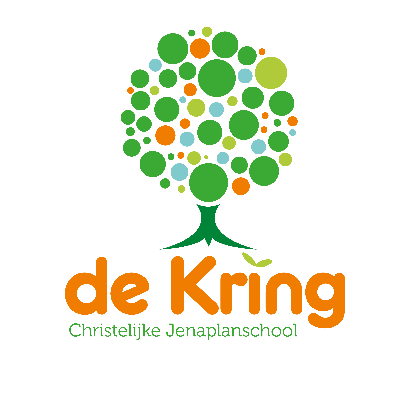 